MINISTERE DEL’INTERIEUR, DE L’INFORMATION, DE LA DECENTRALISATION, CHARGE DES  RELATIONS AVEC LES INSTITUTIONS----------------DIRECTION GENERALE DE LA SECURITE CIVILERAPPORT FINAL DU PROJETTitre du projet : Intégration de la réduction des risques des catastrophes dans les politiques en vue de réduire la pauvreté en Union des Comores/000 696681.	INFORMATION GENERALE CONCERNANT LE PROJETDurée du Projet : 36 moisMontant total du budget (en dollars) : BM/GFDRR						 475 000 USDPNUD						               272 000 USD	Fonds Unique 				                                29 000 USD Gouvernement en nature   	  50 000 USDCe projet vise l’intégration de la prévention et de la gestion des risques des catastrophes dans les politiques nationales, en mettant l'accent sur le renforcement des capacités institutionnelles, systémiques et individuelles de prévention, de gestion et de réduction des risques des désastres naturels et climatiques, de sorte qu'il devienne un outil efficace pour la réduction de la pauvreté et le développement durable en Union des Comores. Les Objectifs du projet sont les suivants :Analyse des Risques et cartographie participative de la vulnérabilité;Développement d’une politique nationale de Réduction des Risques des Catastrophes (RRC) ;Elaboration des Plans d’urgence Communautaires (PUC) et la réalisation d’actions pilotes de mise en œuvre des PUCs au niveau  communautaire;Gestion du projet en appui à la DGSC. Dans cette perspective, les activités du présent projet devront concourir à la réalisation de trois résultats majeurs que sont : i) la mise en place d’une base de données sur la gestion des risques des catastrophes, y compris une cartographie des zones à risque élevé pour les cyclones, les inondations, les glissements de terrain et les éruptions volcaniques ; ii) le développement d’une politique nationale globale sur la gestion des risques des catastrophes ainsi que d’une stratégie pour sa mise en œuvre, et  iii) le renforcement des capacités individuelles et institutionnelles de la Direction Générale de la Sécurité Civile. TECHNICAL PROGRESS REPORT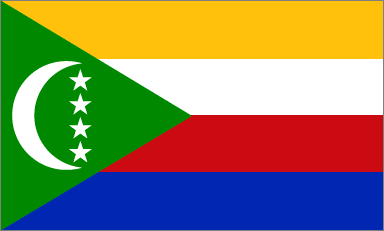          UNION DES COMORESUnité -solidarité –Développement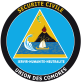 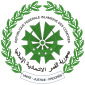 A. Project DetailsA. Project DetailsA. Project DetailsA. Project DetailsTitle:Intégration de la Réduction des Risques de catastrophes dans les Politiques en vue de Réduire la Pauvreté en Union des ComoresIntégration de la Réduction des Risques de catastrophes dans les Politiques en vue de Réduire la Pauvreté en Union des ComoresIntégration de la Réduction des Risques de catastrophes dans les Politiques en vue de Réduire la Pauvreté en Union des ComoresAmount Approved:475 000 USDAmount Disbursed: 380 000 USDActual Start Date:30 mars 2012Actual End Date:16 mars 2015Reporting period  Begins:30 mars 2012Reporting period  ends :23 février 2015B. Achievement of Objective, Results and Self-evaluationB. Achievement of Objective, Results and Self-evaluationDescribe success and constraints of the project in achieving planned outputsCe projet a permis entre autre, l’élaboration de la première Stratégie Nationale pour la gestion des risques de catastrophe et la mise en place d’une base de données sur les risques de catastrophes. Les analyses et réflexions conduites dans ce domaine ont fourni la substance et permis de dégager le cadre pour la formulation d’un programme de 10 millions $ pour le renforcement de la résilience aux aléas climatiques, ayant obtenu le clearance technique du GEFSEC.Parmi les contraintes on peut citer :Difficulté  de mobiliser l’expertise internationale dans le domaine de la gestion des risques des catastrophes  et l'insuffisance de données topologiques au niveau national  pour l’élaboration de la cartographie de vulnérabilité. Absence de données scientifiques sur les aléas, Retard dans l’exécution de certaines activités suite  aux manques de données  dans les différents ministères et institutions national,Beaucoup de données disponibles auprès de la DGSC et des autres acteurs  ne sont  pas mises à jour,Différence de  propriétés sur les données géographiques disponibles (libellé, structure, type de géométrie, système de projection, définition des attributs, ...).Démission puis départ du Consultant international de Gestion de l’informationManque d’expertise  sur la gestion des risques des catastrophes au niveau national.Output 1 : Consolidating andcompleting research into current and future hazard risk on the Comoros, focusing on cyclone, volcano-related and slopes landslides risk coupled with the potential future impacts of climate changeAnalyse de la situation du pays (CSA) relative à l’évaluation du risque aux Comores ayant permis de :Disposer d’un inventaire complet, des projets, études, publications nationales et internationales, et rapports sur l’évaluation des risques, les sources de données, les méthodes, outils et lignes directrices utilisées dans le processus de réduction des risques, les organisations et les institutions concernées par l'évaluation des risques, ainsi que l'expertise et compétences professionnelles clés disponibles aux Comores aux niveaux des organisations, institutions ou individus; Identifier les besoins et les exigences d'information sur les risques;Identifier les besoins d'information et exigences des différents décideurs publics/politiques, les parties prenantes, et le public.formuler des suggestions et recommandations concernant la portée et le contexte proposé pour l’évaluation nationale des risques.de disposer d’une  base de données sous forme d’une E-library disponible depuis février 2014 qui documente les différents documents, rapports, publications, revues, cartes, études, projets, législation: lois, décrets, arête; et la liste des organisations relatifs aux aléas naturels et par conséquent à la Prévention et la Gestion des Risques de Catastrophes (PGRC) ;élaborer un Plan d’Action pour la Réduction des Risques de Catastrophes (RRC) en Union des Comores pour renforcer les capacités de la DGSC en matière de planification à la Gestion des Risques de Catastrophe ;Cartographie d’exposition et des aléas ayant permis de :identifier les besoins (ressources humaines et matérielles, données, applications, ...) qui doivent être intégrées dans le Système d'Information Géographique (SIG) et particulièrement les  données à intégrer dans la base de données géographiques de la DGSC;mettre en place une base de données numérique géo-référencée suite de l’exploitation de l'inventaire des données existantes établi en Union des Comores ;de former l'équipe  du CATI ( Centre d’Analyse et de Traitement de l’Information )  au niveau des trois  îles,  de la Direction Générale de l'Environnement et des Forêts, de l'Université des Comores, de la Direction Technique de la Météorologie, la Direction de l'information et des statistiques sanitaires, et du Commissariat de l'Education de Ngazidja, sur l’Initiation aux Systèmes d'Informations Géographiques, sur la manipulation d’une Base de données géographiques et sur  l’élaboration de cartes des zones vulnérables aux aléasDe former l'équipe CATI sur les techniques de collecte de données sur le terrain , relatives à la localisation géographique et aux propriétés des bâtiments, des infrastructures, des barrages, des ouvrages et des réservoirs et en fin,  la saisie, les traitements géographiques et l'intégration des données dans le SIG.d’élaborer et de valider la cartographie sur des zones vulnérables aux aléas volcanique, sismique, d’inondation et cyclonique à partir des données nationales et internationales existantes; Réalisation de l’évaluation des risques environnementaux notamment marins sur l’ensemble des trois îles en partenariat avec OCHA /PNUE.  Output 2 : Developing  acomprehensive national policy on DRR, and document a strategy for the implementation of this policyMise en place de la plateforme Nationale pour la prévention et la Réduction des Risques de Catastrophes(PNPRRC). Formation des membres de la Plateforme Nationale avec l’appui technique du Bureau pour la Réduction des Risques de Catastrophes UNISDR (Bureau régional pour les pays arabes) et du focal du Cadre d’action de Hyōgo et de la Plate-forme nationale  de Djibouti, sur :le concept des Plateformes Nationales prévu par le Cadre d’action de Hyōgo et leur rôle dans la Réduction des Risque des Catastrophes ; les outils et mécanismes de réduction et de gestion des risques de catastrophes ; Organisation d’une consultation nationale portant sur le Cadre d’Action post Hyogo-2015 ayant permis au Gouvernement  d’arrêter la vision du pays par rapport au  Cadre d’Action post Hyogo-2015 pour la mise en œuvre des cinq (5) priorités dudit Cadre d’Action. Elaboration et validation nationale de la stratégie nationale pour la Réduction des risques et des catastrophes (SNRRC)Output 3: community structures are supported by local and international consultants to set up and to be able to implement their own contingency plan.Réactualisation et vulgarisation du Plan de Contingence nationalRéactualisation du Plan de Contingence National en partenariat avec OCHA  et qui a permis de :Connaitre la cartographie des  aléas  et de  la vulnérabilité ;Réviser le système d’alerte précoce  et les seuils d’intervention ;Réviser les mécanismes de coordination ;Elaboration des plans d’organisation de secours (Plan ORSEC) au niveau de chaque île  Elaboration et validation des plans de Secours Régionaux au niveau d’Anjouan, Mohéli  et  Grande Comores   en 2013  ayant permis de : prioriser les aléas spécifiques à chacune des îles de l’Union des Comores ;mettre en place un système d’alerte précoce au niveau insulaires ;élaborer des plans sectoriels, mettre en place un dispositif de coordination au niveau des îles ;Mettre à la disposition des autorités insulaires  pour leur mise en application le Plan ORSEC ;	Sensibiliser les  acteurs  insulaires  sur les enjeux liés à la gestion des risques de catastrophe.Tenu d’un atelier de validation technique du Plan d’Organisation et de Secours de l’île Autonome de Ngazidja à Moroni  les  21 et 22 janvier 2014 en présences acteurs de NgazidjaOutput 4 : Supporting the leadership of COSEP in project implementationFormation de 109 personnes ressources sur la prévention et la gestion des risques de catastrophe suivant les modules ci-après décrits :comprendre la sémantique des termes techniques relative à la gestion des catastrophes, la gestion de l’information en période de catastrophe, les éléments à mettre en place pour une bonne réponse aux catastrophes,le système de préparation nationale face aux catastrophes, La planification de contingence. Formation de 10 formateurs en matière de lutte contre les incendies et de premiers secours en partenariat avec le Service Incendie et Secours de Mayotte au profit  des cadres de la Direction Générale de la Sécurité Civile, en mars et avril 2012. Création de l’unité de sapeurs-pompiers et mise à disposition de 120 agents répartis dans l’ensemble des Directions Régionales de la Sécurités Civiles  au niveau des trois îles dont :66 à la Grande Comore ;34 à Anjouan ;25 à Mohéli.Formations des 120 sapeurs-pompiers nouvellement recrutées, en PSC1 (Prévention/Secours Civique) et PSE1 (Premiers  Secours en Equipe).Formation de 65 agents  issus de différentes institutions de l’Etat, des gouvernorats  ainsi que de représentants de la société civile et représentant les 5 secteurs du plan de contingence national sur les méthodologies d’évaluation des dommages, des pertes et des besoins après une catastrophe naturelle, sur la base des modules suivants : le cadre institutionnel du PDNA, l’évaluation des besoins humains, l’évaluation des besoins au niveau des secteurs sociaux de base, agricoles et infrastructures.  Lancement d’une campagne de sensibilisation sur les enjeux et défis liés à la Prévention et la Gestion des Risques de catastrophe en Union des Comores au bénéfice des acteurs institutionnels, ONGs et communautés  dans le cadre de la célébration de la journée nationale de la Sécurité Civile;Organisation d’une campagne nationale de sensibilisation des autorités administratives des collectivités locales (mairies et préfectures) sur la nécessité de mettre en places des Unités décentralisées de protection  sur l’ensemble des îles, en partenariat avec l’unité des sapeurs-pompiers de Mayotte. Gestion de l’informationElaboration d’une base de données sur les interventions  (collecte des données/annexe) des Unités Sapeurs-pompiersFormation, Mentoring et Coaching des agents du CTA et CATI/DGSC (sur la notion d’information, sa gestion et les outils, …)Mise en place d’un système de communication entre CATI, CTA et les différents clusters du plan de contingence (Éducation et Protection, santé, sécurité alimentaire, eau /Assainissement et hébergement),Mise en ligne d’une une documentation pour permettre une meilleure appropriation des principes de réduction de risque de catastrophe, de l’évaluation de la situation au niveau nationale et par secteur (https://sites.google.com/site/kmdgscressourcesrrc/Surveillances régulières du volcan Karthala Surveillance du volcan Karthala à travers l’acquisition des données des différentes stations de surveillance (stations sismiques, Polarisation spontanée,) et leurs traitements réguliers,Information de  la population en temps réel sur les activités du volcan Karthala et de permettre au pays de prendre les dispositions requises pour la  protection de la population en cas d’alerte,Publication de Bulletins trimestriels sur l’activité volcanique,Une formation du Géophysicien de l’OVK aux techniques de la télédétection et de traitement d’Image pour permettre l’utilisation des données EVOSS (European Volcano Observatory Space Services) sur la surveillance du volcan,Une campagne de sensibilisation des villages riverains du Karthala pour leur implication active au processus de protection des équipements de surveillance,Lancement du projet et gestion du projetOrganisation de la cérémonie du lancement officiel du projet à Nioumadzaha le 08 octobre 2012 en  présence des autorités nationales, insulaires, du PNUD, de la Banque Mondiale et du Collectif  des Communes des zones sinistrées de Bambao-Hambou ;Organisation de la première réunion du comité directeur, incluant la préparation des documents techniques du programme,Suivi administratif et financier  du projet,Appui à la DGSC dans ses rapports avec les parties prenantes,Appui de l’équipe du projet à la Direction Générale de la Sécurité Civile dans la gestion de la crise du glissement de terrain à Mahalé à Anjouan qui a permis au pays  de répondre aux besoins journaliers notamment en terme d’hébergement,  d’eau, assainissement, de distribution de rations alimentaires , de 3030 personnes qui vivaient dans le camp de deplacés de Bambao Mstanga,Was any output not achieved? If so, how has this affected the overall progress/impact of the project?La mise  en œuvre de l’ensemble des recommandations d'OCHA sur le renforcement des capacités de la DGSC en dans le domaine de la gestion de l'information n’a pas pu être effectué suite au départ à la démission du Consultant  international recruté pour cet aspect.Néanmoins, le recrutement au niveau de la DGSC de 20 personnes notamment un chargé de communication, va permettra  de poursuivre leurs mis en œuvre.Il était également prévu d’élaborer une cartographie nationale des principaux aléas qui affectent le pays. Toutefois suite à l'analyse des données existantes, les consultants engagés pour cette mission ont constaté une insuffisance quant à leur exploitation pour  l’élaboration de la cartographie. Il s'agit surtout dès   données industrielles qui renseignent sur la localisation géographique, l'activité, l'effectif, l'état, ...de l'industrie ; ii) les données environnementales  qui renseignent sur les forêts et leurs états, le trait de côte (localisation, type, état), la diversité biologique (faune, flore) ; iii) les données routières actualisées avec points kilométriques et les ouvrages associés.et les iv) les données météorologiques détaillées (précipitations, températures, vents, ...). En outre, les données vectorielles sont non topologiques.C’est ainsi qu’il été décidé  de focaliser  les ressources existantes pour l’élaboration de la cartographie de vulnérabilité sur 3  sites pilotes et de renforcer les capacités de la direction générale de la sécurité civile pour la collecte des données et l’élaboration des cartographies de vulnérabilité.Concernant l’existence du  cadre juridique pour la réduction des risques des catastrophes, en l’absence d’un cadre politique, il s’est avéré nécessaire de doter en priorité  le pays d’une stratégie nationale pour la réduction des risques des catastrophes qui donne les orientations pour l’élaboration du cadre juridique et de mobiliser d’autres ressources financières pour l’élaboration du cadre juridique.Outcome 1: A database on risks linked to the following natural disasters cyclones, slopes landslides, floods and volcano available in form of maps and reports to decision makers, a comprehensive (and interactive) disaster risk vulnerability analysis and reports addressing infrastructure, public assets and private assets at risks including estimation of potential damage and combines multi hazard risk analysis and community preparedness plans prepared for each island, laying out baseline risk profiles, existing response and coping mechanisms and an analysis of bottlenecks and options to resolve identified bottlenecks of various at-risk communities.Analyse de la situation du pays (CSA) relative à l’évaluation du risque aux Comores:Liste des études/projets d'évaluation des risques, publications et rapports sur les évaluations des risques, sources de données (fournisseurs), données de base et intermédiaires, les organisations et institutions liées à l'évaluation des risques ainsi que l'expertise et compétences professionnelles clés existantes ;Liste des besoins et exigences de l’évaluation des risques ; Les institutions et organismes clés engagés dans la gestion des risques de catastrophe, en vue de l’évaluation nationale des risques; Recommandations pour la  mise en œuvre de l’évaluation nationale des risques et la formulation d’une stratégie nationale de la gestion des risques de catastrophes.•	Cartographie d’exposition et des aléasListe de 20 personnes dont 35% sont des femmes,  provenant du Centre d’Analyse et  de Traitement de l’Information (CATI) de la DGSC, des Directions Régionales de la Sécurité Civile au  niveau des trois îles, de la Direction Générale de l'Environnement et des Forêts, de  l'Université des Comores, de la Direction Technique de la Météorologie, la Direction de l'information et des statistiques sanitaires, et du Commissariat de l'Education de Ngazidja  formées sur :l’Introduction  aux Systèmes d'information    Géographique ;la Base de données géographiques et ;l’élaboration des cartes des zones vulnérables aux aléas ;Base de  Données Géographiques de Référence Nationale hébergée la DGSC, prenant en compte plusieurs thèmes pour permettre à la Direction Générale de la Sécurité Civile de présenter à la Plateforme Nationale pour la Prévention et la Réduction des Risques de Catastrophes (PNPRRC), les rapports périodiques des activités relatives à la prévention et réduction des risques de catastrophes.Cartographie à l’échelle 1/50 000 et à l’échelle 1/10 000, des zones vulnérables aux inondations, éruptions volcaniques, cyclones, élaborée dans  des sites pilotes : Vouvouni, Singani et Moroni, pouvant servir de modèle pour compléter le travail pour tout le territoire de l’Union des Comores.Outcome 2: A DRR Policy and Formulation of a Natural Hazard Action Plan and Resource Mobilization Strategy drafted and discussed with key national and regional stakeholdersMise en place de la plateforme Nationale pour la prévention et la Réduction des Risques de Catastrophes(PNPRRC)le pays dispose une organisation multisectorielle qui œuvre en faveur de Prévention et Réduction des Risque de Catastrophe ; les membres de la plateforme nationales  ont une bonne connaissance sur :les mécanismes et outils relatifs à la Réduction des Risques de Catastrophe ;le rôle de la Plateforme nationale dans le processus national de Réduction des Risques de  Catastrophesla Campagne Mondiale pour la Réduction des Catastrophes ainsi que ses outils et opportunités pour rendre les communes plus résilientes.Appui à  la préparation de la consultation nationale sur le cadre d’action post-Hyogo 2015Les acteurs clés de la Réduction des Risques de catastrophe ont adopté  la vision du pays par rapport au  Cadre d’Action post Hyogo-2015 pour la mise en œuvre des cinq (5) priorités dudit Cadre d’Action suivant  4 axes prioritaires qui ont servi de base de référence pour l’élaboration de la  Stratégie Nationale  de Prévention  et Réduction des Risque de  catastrophes.  Elaboration de la stratégie nationale pour la Réduction des risques et des catastrophes (SNRRC)une vision du pays pour la réduction des risques de catastrophes ;une stratégie pour la réalisation de cette vision ;un plan d’action pour la mise en œuvre de la stratégie incluant un cadre de suivi-évaluation ;un plan de renforcement des capacités des acteurs étatiques et non étatiques impliqués dans la gestion  des risques des catastrophes,  pour la mise en œuvre du plan d’action.Outcome 3: A local contingency planning methodology is established, owned and used as a daily tool by selected local communitiesRéactualisation et vulgarisation du Plan de Contingence national41 personnes issues des différents secteurs de la réponse aux urgences sont outillés sur les méthodologies de réactualisation du Plan de contingence National  et mettent à jour le Plan national de contingence sur la base de : priorisation des  aléas spécifiques au pays ;identification des  forces et les faiblesses par rapports aux inondations d’avril 2012; mise en place  des  mécanismes de déclanchement de l’alerte ;élaboration des plans sectoriels définissant les tâches et responsabilités des différents secteurs de la réponse ;mise en place d’un dispositif de coordination au niveau  nationale.Elaboration des plans d’organisation de secours (Plan ORSEC) au niveau de chaque îleRenforcement du dispositif insulaire de gestion de de crise par la disponibilité de Plans d’Organisation et de Secours des iles autonomes de Ngazidja, de Ndzouani et de Mwali disponibles depuis février 2014Outcome 4: Enhanced capacity of COSEPFormationLa Direction Générale de la Sécurité Civile  constitue une base de données d’experts  nationaux  « PDNA » pouvant assurer les évaluations futures en cas de nouvelles catastrophes, dont 25% sont des femmesLa Direction Générale de la Sécurité Civile dispose également d’une « liste d'experts nationaux  »  formés sur les concepts de base, les outils et les méthodologies requis pour la gestion des catastrophes.La Direction Générale de la Sécurité Civile dispose un personnel bien outillé assurant les missions quotidien d’intervention  en cas   incendie et de premiers secours. Gestion de l’informationla DGSC dispose des outils ayant permis d’améliorer la gestion de l'information au sein des clusters ;d’élaborer  de bulletins sur les interventions quotidiennes des Unités sapeurs-pompiers de la Surveillances régulières du volcan KarthalaDisponibilité d’un personnel  capable d’assurer  l’alerte précoce en cas d’éruption  du volcan  KarthalaLes capacités du personnel en charge de la prévention et  gestion des risques de catastrophes  sont renforcéesProvide your assessment of the medium- and long-term impact of the projectÀ moyen terme, les interventions du projet devront permettre de renforcer les capacités de la Direction générale de la sécurité civile dans la prévention, préparation et reponse aux urgences et long terme, renforcer les  capacités du pays et des autres secteurs dans la  prévention, préparation et reponse aux urgences. Les résultats du projet devront également permettre de rendre opérationnel le cadre institutionnel relatif à la GRC en Union des ComoresC. Lessons LearnedC. Lessons LearnedProject Design: (aspects of the project design that contributed to its success/ failure)Création d’un Comité Directeur du Projet au démarrage du projet qui était est la principale instance décisionnelle du projet, en charge des orientations du projet et de la validation de ses résultats,La durée et le cout financier alloués à l’élaboration de  la cartographie des zones vulnérables aux principaux aléas qui affectent les trois îles,Absence d’un analyse approfondie de la gestion des  risques et des problèmes, notamment l’absence de données à l’échelle nationale,Mise en œuvre technique confiée à la Direction Générale de la sécurité civile,Project Execution: (aspects of the project execution that contributed to its success/ failure)Bonne appropriation du projet par la Direction Générale de la Sécurité Civile facilitant l’exécution des activités prévues ;Mobilisation et implication de tous les acteurs et parties prenantes notamment la DGSC, la direction des infrastructures, l’OVK, la météo  ect ………Bonne Coopération  entre le  PNUD Comores et les autres agences onusienne  notamment OCHA  et UNISDR a  facilité la mise en œuvre des activités,Le manque d’expertise qualifiée pour les études envisagées au niveau local et difficultés à mobiliser des candidatures de qualité au niveau international;Le cout élevé des offres de services pour les consultations par rapport aux prévisions budgétaires;Retard dans la mise en œuvre de certaines activités du à la surcharge de travail imprévue consécutive aux inondations d’avril 2012 et mai 2013 qui a requis la mobilisation de l’équipe du projet et de  la DGSC ainsi que l’équipe du PNUD ;La démarche participative a favorisé l’exécution du projet dans les délais requis  notamment la consultation sur la Stratégie national de Réduction des Risques de Catastrophes, Elle a favorisé une meilleure implication des bénéficiaires et une plus grande efficience dans la définition  des activités du plan d’action.E. Supporting Information Un Profil multi risques  pour les trois intégrant une  synthèse sur la situation du pays dans le contexte de la Réduction des Risque de catastrophe et  incluant l’identification des risques, l’évaluation des risques, les capacités institutionnelles,  les gaps, les sources d’information sur les risques(Biblio), les lacunes sur les informations existant, (institutions, académiques et scientifiques ONG, etc) ;des données terrain relatives à la localisation géographique et aux propriétés des bâtiments, des infrastructures, des barrages, des ouvrages et des réservoirs. Elaboration de cartes des  zones vulnérables aux aléas ; Une base de données sur les aléas et risques auxquels le pays est affecté sous forme d’une E-library ;Une cartographie sur des zones vulnérables aux aléas volcanique, sismique, d’inondation et cyclonique à partir des données nationales et internationales existantes;  Un Plan d’Action pour la Réduction des Risques de Catastrophes (RRC) en Union des ComoresRapport de Mise en œuvre des recommandations d'OCHA sur les capacités de la DGSC dans le domaine de la gestion de l'informationoutil sur Access pour le Suivi des interventions du CTAProcès-verbal de l’atelier sur le cycle de gestion de l’information dans la préparation et la réponse aux catastrophes.PV des ateliers de validation des Plans ORSECPlans d’Organisation et de Secours au niveau de chaque îleE. Supporting Information Un Profil multi risques  pour les trois intégrant une  synthèse sur la situation du pays dans le contexte de la Réduction des Risque de catastrophe et  incluant l’identification des risques, l’évaluation des risques, les capacités institutionnelles,  les gaps, les sources d’information sur les risques(Biblio), les lacunes sur les informations existant, (institutions, académiques et scientifiques ONG, etc) ;des données terrain relatives à la localisation géographique et aux propriétés des bâtiments, des infrastructures, des barrages, des ouvrages et des réservoirs. Elaboration de cartes des  zones vulnérables aux aléas ; Une base de données sur les aléas et risques auxquels le pays est affecté sous forme d’une E-library ;Une cartographie sur des zones vulnérables aux aléas volcanique, sismique, d’inondation et cyclonique à partir des données nationales et internationales existantes;  Un Plan d’Action pour la Réduction des Risques de Catastrophes (RRC) en Union des ComoresRapport de Mise en œuvre des recommandations d'OCHA sur les capacités de la DGSC dans le domaine de la gestion de l'informationoutil sur Access pour le Suivi des interventions du CTAProcès-verbal de l’atelier sur le cycle de gestion de l’information dans la préparation et la réponse aux catastrophes.PV des ateliers de validation des Plans ORSECPlans d’Organisation et de Secours au niveau de chaque île